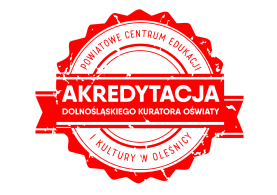 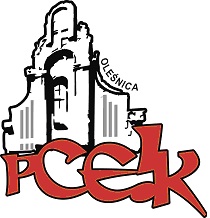 Oleśnica, 14.09.2020 r.PCEiK.MDK.4390.7.2020 V POWIATOWE MISTRZOSTWA JĘZYKOWEW KATEGORII  JĘZYKA  ANGIELSKIEGOdla uczniów klas IV-VIII  szkół podstawowych i szkół ponadpodstawowych16.02.2021 r.ORGANIZATORPowiatowe Centrum Edukacji i Kultury w OleśnicyAutorka zadań konkursowych – Pani Marta Richter-Lesicka - konsultant ds. języków obcych w PCEiKCELErozwijanie umiejętności lingwistycznychkształtowanie motywacji do nauki języka angielskiegowzbogacanie wiedzy o kulturze, geografii, literaturze krajów anglojęzycznychrozwijanie wrażliwości na bogactwo  innych kultur europejskich.ADRESACI         Uczniowie klas IV – VIII szkół podstawowych powiatu oleśnickiego oraz uczniowie szkół           ponadpodstawowych TERMINI etap szkolny – 29. 01. 2021 r.II etap szkolny – 05. 02. 2021 r.etap powiatowy – 16. 02. 2021 r., godz. 9.00godz. 9.00 -10.00 szkoły podstawowe klasy IV-VIIIgodz. 12.00-13.00 szkoły ponadpodstawowe. ZAKRES WIEDZY I UMIEJĘTNOŚCIZagadnienia konkursowe oparte są na założeniach podstawy programowej języka angielskiego w klasach IV-VIII SP i szkół ponadpodstawowych. Test zawiera zadania dotyczące znajomości zasad gramatyki, związków frazeologicznych, słownictwa, jak również pytania sprawdzające stopień rozumienia tekstu czytanego i słuchanego. Istotną część konkursu stanowią zagadnienia dotyczące geografii, historii i kultury krajów anglojęzycznych.WARUNKI  UCZESTNICTWADo konkursu mogą przystąpić szkoły powiatu oleśnickiego.Konkurs przeznaczony jest dla uczniów klas IV-VIII SP oraz uczniów szkół ponadpodstawowychSzkoła może zgłosić maksymalnie 2 uczestników.VI.   ZASADY ORGANIZACYJNE1.  I etap szkolnya.  Nauczyciele języka angielskiego na podstawie własnych materiałów przeprowadzają     I eliminacje szkolne wg terminarza  i  delegują najlepszych uczniów do eliminacji      ogólnoszkolnych.2.  II etap szkolnya.   Dyrektor szkoły powołuje Szkolną Komisję Konkursową, która przeprowadza eliminacje        ogólnoszkolne na podstawie testu przesłanego przez organizatora. b.   II etap szkolny odbędzie się 05 lutego 2021 r.c.   Szkolna Komisja Konkursowa może do etapu powiatowego zgłosić do  dwóch uczniów,         którzy zdobyli najwyższą ilość punktów  w eliminacjach szkolnych.. d.   Zgłoszenie należy przesłać na adres poczty organizatora: pceik@pceik.pl   na załączonej       do regulaminu karcie zgłoszeniowej do dn. 09. 02. 2021 r.3. Etap powiatowya.  Finał Konkursu odbędzie się na terenie Powiatowego Centrum Edukacji i Kultury      w    Oleśnicy  dnia   16 lutego 2021 r. wg podanego wyżej harmonogramu.b.  Uczestnicy piszą test i są oceniani  indywidualnie. Na wynik składają się punkty zdobyte      za poprawnie udzielone  odpowiedzi.c.  Komisję Konkursową złożoną z nauczycieli j. angielskiego i przedstawiciela      organizatora powołuje Dyrektor PCEiK.d.  Spośród uczestników finału powiatowego Komisja wyłoni zwycięzców I, II i III miejsca.VII.	NAGRODY1.  Tytuł laureata konkursu zostanie przyznany zdobywcom I, II i III miejsca wg ilości        uzyskanych punktów.2.  Nagrody i dyplomy za  zajęte   miejsca    wg   obowiązującej   procedury   zostaną wręczone         w siedzibie PCEiK w dniu ogłoszenia wyników .VIII.	  POSTANOWIENIA KOŃCOWE1.  Udział w konkursie każdego uczestnika jest bezpłatny, dobrowolny i oznacza przyjęcie                           w pełni niniejszego regulaminu.2.  Szczegółowe zasady regulujące  przebieg konkursu określają następujące procedury       dostępne na stronie www.pceik.pl w zakładce: Młodzieżowy Dom Kultury/dokumenty      wewnętrzne/ procedury i regulaminy :    -  Procedura organizacji konkursów przedmiotowych i artystycznych w PCEiK w Oleśnicy    - Procedura postępowania na wypadek podejrzenia zakażenia COVID-19 w Powiatowym         Centrum  Edukacji i Kultury w Oleśnicy.3.  Osoby łamiące zasady określone w niniejszym regulaminie zostaną wykluczone z udziału       w wyżej wspomnianym konkursie.4.  Organizator może z przyczyn od niego niezależnych zmienić datę lub odwołać        wydarzenie,  o czym   poinformuje wszystkich zainteresowanych.IX.	ZAŁĄCZNIKI- karta zgłoszeniowa,- oświadczenie rodziców lub opiekunów prawnych dotyczące RODO (skan przesłany mailem na     adres: pceik@pceik.pl ), - zgoda rodziców na pomiar temperatury ciała dziecka (skan przesłany na adres: pceik@pceik.pl)X.   MATERIAŁY DYDAKTYCZNESzkoła podstawowa:Repetytorium Ósmoklasisty z języka angielskiego wydawnictwa: Pearson, Macmillan Polska, Oxford University Press, Nowa Era, Express Publishing,Podręczniki do języka angielskiego dla klas VI-VIII: min. z  serii English Class (Pearson), Brainy, All Clear (Macmillan), Teen Explorer (Nowa Era), English Plus Options (Oxford University Press),Materiały online: www.engly.pl               Szkoła ponadpodstawowa:Repetytorium maturalne z języka angielskiego wydawnictwa min. : wyd. Pearson, Macmillan Polska, Oxford University Press, Nowa Era, Express Publishing.Wydawnictwo Polonsky, Roman Ociepa: Word Formation B2, Katarzyna Sochacka: Paraphrases B2.Materiały online: www.engly.pl, www.breakingnewsenglish.com